Fonds Compétitifs d’Innovation :Autonomie, redevabilité et performance PAQ-Développement de la Gestion Stratégique des Etablissements d’Enseignement Supérieur (PAQ-DGSE)Termes de référenceRecrutement d’un consultant individuel Domaine 1 : Gouvernance et autonomieActivité A1.3-3 : Recruter un expert pour l’accompagnement à la certificationNovembre 20201- Cadre de référenceLe Ministère de l’enseignement supérieur et de la recherche scientifique (MESRS) a obtenu un prêt de  pour  et le Développement (BIRD) en vue de financier le « Projet de modernisation de l’enseignement supérieur en soutien à l’employabilité (PROMESSE) ». Cet accord a pour référence la Loi n°2016-54 du 26 juillet 2016, portant approbation de l’accord de prêt conclu le 3 mars 2016 entre la République tunisienne et la BIRD (JORT n°62 du 29 juillet 2016, p2347).Le PROMESSE vise l’amélioration de l’employabilité des diplômés de l’enseignement supérieur et le renforcement de la gestion de l’enseignement supérieur, à travers un fonds compétitif d’innovation pour l’autonomie, la redevabilité et la performance. Il est décliné en projets d’amélioration de la qualité (PAQ), dont une composante « Développement de la gestion stratégique des établissements d’enseignement supérieur (PAQ-DGSE) ». C’est dans le cadre PAQ-DGSE que la Faculté de Pharmacie de Monastir (FPM) a bénéficié d’une allocation pour la mise en place d’un projet intitulé « E-CAPSULE : Etablissement Certifié et Autonome, Pédagogie moderne et innovante, étudiants Satisfaits et motivés, formation Universitaire pour une Large Employabilité », dont l’exécution est prévue sur 18 mois à compter de janvier 2021. Ce projet se décline en 4 domaines principaux :Domaine 1 : Gestion et gouvernance	Champ 1 : Certification	Champ 2 : AutonomieDomaine 2 : Formation et employabilitéDomaine 3 : Recherche et innovationDomaine 4 : Vie estudiantine 2- Contexte général de l’actionDans le cadre du Champ 1 « Certification », la FPM se propose de recruter un consultant individuel (expert) pour l’accompagner à la certification ISO 9001:2015 de l’administration. L’expert sera recruté par voie de contrat à durée déterminée (CDD) d’une durée fixe de 12 mois et rémunéré sur le projet PAQ-DGSE. Cette rémunération est servie en 5 tranches de 20% chacune (à la signature du contrat et au terme de chaque trimestre) et soumise à l’avancement dans la réalisation du plan d’action. Arrivé à terme, ce contrat ne peut ni être prolongé, ni être renouvelé en l’état, et ne doit en aucun cas être assimilé à un engagement de recrutement permanent de l’expert par la FPM.Objectif général : Améliorer la capacité d’organisation et de gestion de la FPMObjectif spécifique : Recruter un expert par voie de CDD pour accompagner la FPM à la certification ISO 9001:2015 de l’administration. Résultat attendu : Dossier de demande d’audit de certification ISO 9001:2015 de l’administration déposé auprès de l’organisme certificateur.L’expert accomplira sa mission sous l’autorité du chef du projet.3- Description de l’actionTâches à réaliser : En concertation avec le comité d'exécution technique et en se basant sur le rapport d’auto évaluation de la FPM, le rapport d’évaluation externe et les travaux de la cellule qualité, le RMQ aura la charge de :Evaluer l’état de l’art en management de la qualité à la FPM.Elaborer un plan d’action en concertation avec le RMQ et le comité d’exécution.Déployer le plan d’action avec le soutien du RMQ.Valider les actions de mise en place du SMQ.Evaluer les actions mises en place et proposer les actions correctives.Valider la mise en place d’un système de management de la qualité (SMQ) à la FPM.Préparer le dossier de certification.L’action totalise 60HJ répartis sur 12 mois. Elle comporte une supervision à distance et des réunions à la FPM. Le planning des réunions est établi en concertation avec le RMQ et le comité d’exécution.Résultats attendus :Un SMQ conforme aux exigences de la norme  ISO 9001:2015 mis en place.Un dossier de certification de l’administration prêt.Durée de l’action : l’action dure 12 mois et doit être assurée entre le 1er janvier 2021 et le 31 décembre 2021.Champ de certification :Directoire (politiques, communication, leadership, planification)ScolaritéRessources humainesFinancesApprovisionnementBibliothèqueInfrastructuresArchivesDonnées et moyens : la FPM met à la disposition de l’expert un bureau personnel, les données relatives à la mission, les équipements informatiques et audiovisuels et les moyens logistiques nécessaires à l’exécution de l’activité. Les déplacements de l’expert à la FPM sont à sa charge.4- Livrables Les livrables doivent être rédigés en français (version numérique et papier), validés par le comité d’exécution et visés par le chef du projet.L1 : Rapport sur la situation de départ de la qualité à la FPM (1 mois après signature du contrat).L2 : Plan d’action détaillé selon un modèle fourni par la FPM (2 mois après signature du contrat).L3 : Rapports trimestriels d’avancement de l’exécution du plan d’action (au plus tard 15 jours après la fin de chaque trimestre).L4 : Rapport de validation du SMQ (15 jours avant la fin de la mission).L5 : Dossier de demande de certification (Fin de la mission).L6 : Rapport final d’exécution de la mission (15jours après la clôture de la mission). 5- Qualifications et profil de l’expert L’expert retenu doit :Avoir un niveau minimum de Bac+3.Etre auditeur selon la norme ISO 9001:2015.Justifier d’une expérience dans l’audit selon la norme ISO 9001:2015 d’au moins 5 ans.Justifier d’une expérience d’accompagnement dans la certification ISO 9001:2015.Avoir une maîtrise de la langue française à l’oral et à l’écrit.Avoir une maîtrise de l’outil informatique.6- Dossier de candidatureLes consultants individuels admissibles, au sens des directives « Sélection et emploi des consultants par les emprunteurs de la Banque Mondiale, octobre 2006 », désirant manifester leur intérêt à fournir les services décrits ci-dessus, doivent adresser au Doyen de la FPM un dossier de candidature en langue française comprenant les pièces suivantes :Lettre de candidature, dûment datée et signée, au nom du Doyen de la FPM.Curriculum vitae du consultant, faisant état des diplômes obtenus et retraçant les principales qualifications du consultant et ses expériences professionnelles acquises en rapport avec la mission.Références récentes (5 dernières années) et pertinentes en missions similaires.Qualifications en rapport  avec la nature de la mission.Présentation de l’approche méthodologique à adopter pour la réalisation de l’action.Les dossiers de candidature doivent parvenir avant le 15 décembre 2020 à par mail : faculte-pharmacie@fphm.rnu.tn / mohsen.hassine59@gmail.com7- Mode de sélection La sélection du Consultant Individuel est faite conformément aux procédures définies dans les directives « Sélection et Emploi des Consultants par les emprunteurs de , octobre 2006 ». Cependant, les consultants individuels appartenant à un bureau ou à un groupement peuvent présenter des candidatures individuelles.Une commission de sélection des candidatures établit un classement des candidats selon les critères suivants :(*) Score minimal exigé pour l’éligibilité du dossierUn PV de classement des candidats sera rédigé et visé par le chef du projet.Avant son attribution définitive, le contrat est négocié avec le consultant sélectionné en concertation avec le chef du projet. Un PV est rédigé et visé par le chef du projet.Les négociations portent sur :La rémunération du consultant.Les conditions techniques de déroulement de l’activité.Les délais et le calendrier de mise en œuvre.Le programme de formation détaillé.8- Conflits d’intérêts et confidentialitéLes consultants en conflits d’intérêts, c'est-à-dire qui auraient un intérêt quelconque direct ou indirect au projet ou qui sont en relation personnelle ou professionnelle avec  Mondiale ou le MESRS, doivent déclarer leurs conflits d’intérêts au moment de la transmission de la lettre d’intention pour la mission. En particulier, tout fonctionnaire exerçant une fonction administrative doit présenter les autorisations nécessaires pour assurer la formation.  L’expert retenu s’engage à ne pas divulguer les données confidentielles auxquelles il aurait accédé dans le cadre de sa mission. Cette restriction n’est pas limitée dans le temps.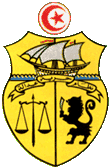 REPUBLIQUE TUNISIENNEMinistère de l'enseignement supérieur et de la recherche scientifique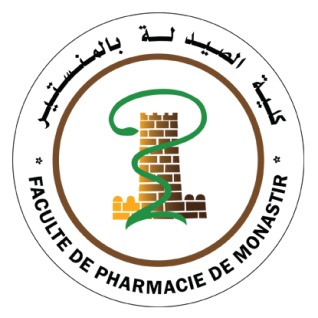 E-CAPSULE : Etablissement Certifié et Autonome, Pédagogie moderne et innovante, étudiants Satisfaits et motivés, formation Universitaire pour une Large EmployabilitéFaculté de Pharmacie de MonastirUniversité de Monastir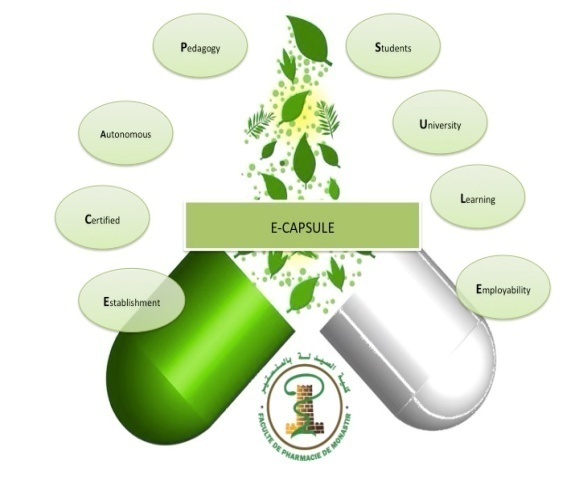 RubriquesNotationScore minimum exigé(*)Pertinence du CV2515Qualifications en rapport avec la mission3018Expertises similaires3018Approche méthodologique1509Total10060